6.7 Inverse Relations Day 3					Name___________________________1.  Graph the functions and state the domain and range.  Then find the inverse relation of the functions and state whether or not the inverse is a function. Find the inverse relation’s domain and range. a.    						b.     c.  d.  e.  f.  g.  h.  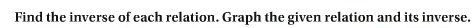 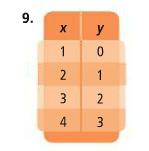 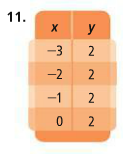 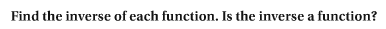 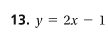 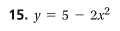 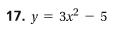 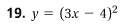 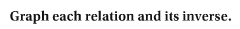 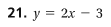 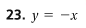 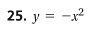 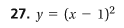 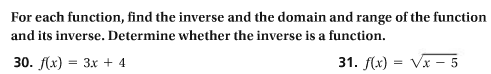 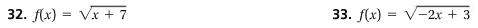 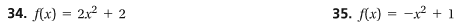 